GAP AREA: English learners (ELs) are more likely to be assigned to out-of-field teachers I. Use additional dataAnalyze Student Learning Experience (SLE) detailed reports comparing rates of ELs’ assignment to out-of-field teachers, by subject taught.Determine types of positions that are hardest to fill or filled latest in the year, at each school.Compare retention rates of effective teachers, by school and by subject taughtIn schools/subjects where ELs are more often assigned to out-of-field teachers, identify which types of courses have out-of-field teachers.II. Ask self-assessment/ stakeholder engagement questions to explore root causesAre ELs more likely to be enrolled in some courses, such as remedial courses or certain electives? Do such courses have more out-of-field teachers?Are out-of-field teachers more likely to be teaching SEI classes, or any other type of class?Does the district have a sufficient number of SEI-endorsed teachers in hard-to-staff content areas?Does the district target hard-to-staff subject areas in its recruitment and retention efforts?How many teachers or paraprofessionals in the district are working to add/attain a license in a hard-to-staff area?Do retention rates vary by subject? If retention of effective teachers is lower than desired, why do teachers leave?Do ESL teachers switch to other program areas, or SEI teachers switch to non-SEI classrooms? If so, why?III. Develop strategy starting points & monitor progress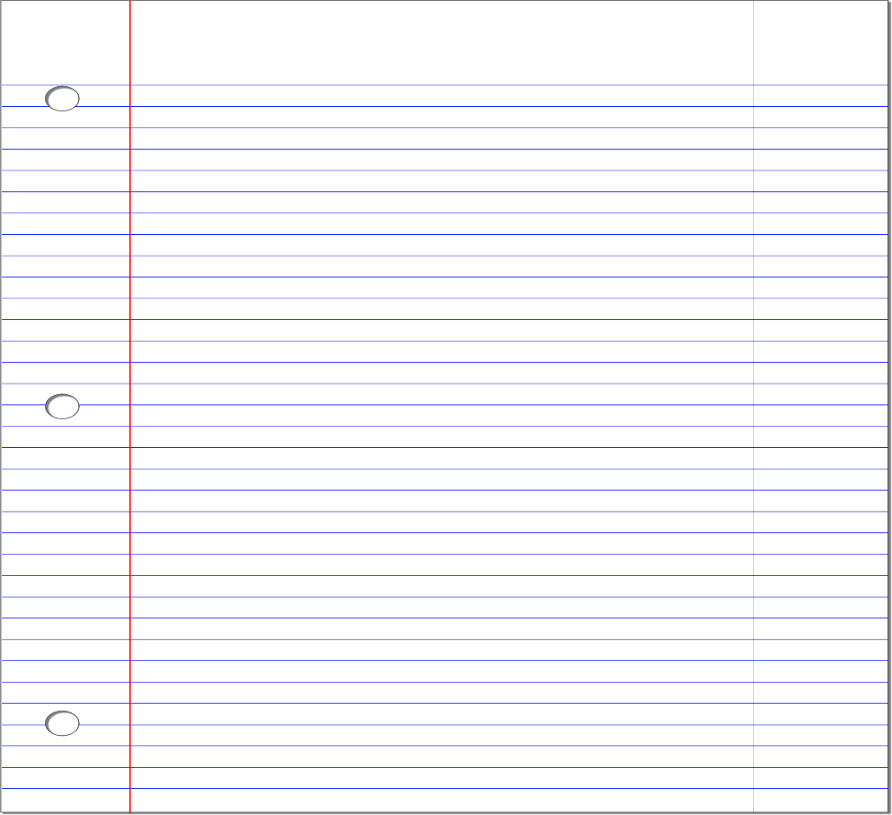 When recruiting teachers, or placing student teachers, target high performing educator preparation programs that prepare teacher candidates for hard-to-staff subjects.Consistently communicate with preparation programs about your district’s hiring needs.“Grow your own”: systematically support teachers/paraprofessionals working toward teaching licenses in hard-to-staff areas.Involve teachers in hard-to-staff roles in creating plans to recruit and retain effective teachers in their subjects.Work with local educational collaboratives or statewide subject-specific teacher organizations to recruit and support educators in hard-to-staff subjects.Provide opportunities for teacher leadership, and differentiated training, to retain effective teachers in hard-to-staff subjects.Develop a clear process for monitoring progress, with short-term and long-term metrics.